September   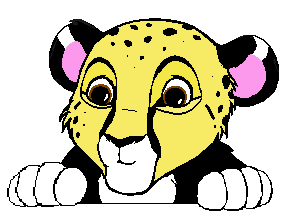 3	No School – Labor Day7	Pizza Friday	14 	AR Test Due – Level 4.5 or above21	½ day – Teacher workday28         Pizza FridayOctober					4           PTF/Openhouse5	AR Test due /Book Report Due : Same book12         Pizza Friday18-19   ACSI/No School26         Pizza Friday / AR Test due : 4.5 or above              Fall Festival31         Fall Party   November1          Teacher Workday2          Parent/Teacher Conference                 —No School : Report Cards9          Pizza Friday12        Veteran’s Day – No School16        AR Test & Book Report Due : Same book21-23  Happy Thanksgiving30        Pizza FridayDecember7         Pizza Friday/AR Test Due : 4.5 or above14       Pizza Friday17       Market Day18       Christmas Party19       Poetry Slam; ½ Day, early dismissal20-1    Merry ChristmasJanuary2         Back to School7         Science Fair Proposal Due11       Pizza Friday/           AR Test Due / Book Report : Same book            Level 5.0 or above21       Dr. King Holiday25       Pizza Friday30/31 Science FairFebruary1        ½ Day – Teacher Workday8        Pizza Friday / AR Test due : 5.0 or above14      Valentine’s Party15      ½ Day – Teacher Workday18      President’s Day - No School22      Pizza FridayMarch  1	AR Test & Book Report : same book : 5.0 or above7	PTF8	Pizza Friday14	Pi-Day15	Teacher Workday18	Green Buffet22	Pizza Friday 	AR Test / Wax Museum26 	Spiritual Emphasis Week29 	Easter VacationApril1-5       He has risen! Happy Easter! 12 	Pizza Friday; AR Test : 5.0 or more26 	Pizza FridayMay3 	AR Test and Book Report : Same book	Level 5:0 or more6 – 10	SAT Testing10	Pizza Friday24	AR Test due : 5.0 or more/Pizza Friday27 	Memorial Day—No School31	Awards; Blue/Gray Celebration/HS Graduation@7:00June3	Market Day4        	Last day of school ½  Day